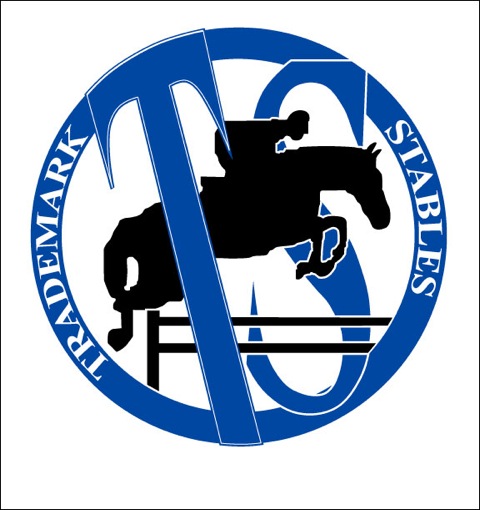 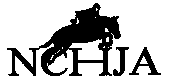 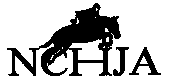 4441 Six Forks Road, Suite 106 Raleigh NC 27609info@nchja.com | 919-538-4781V